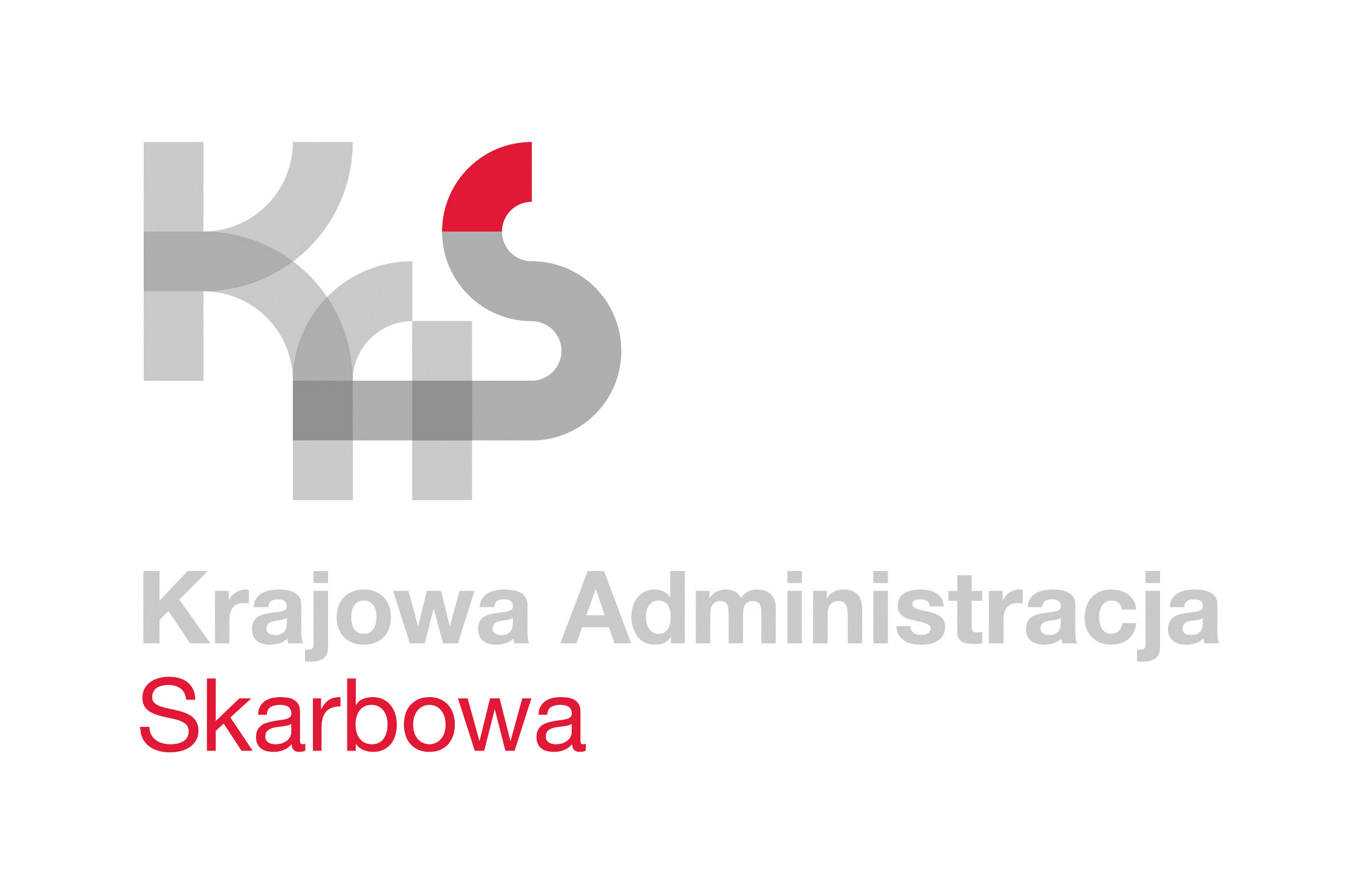 IZBA ADMINISTRACJI SKARBOWEJ 
W ŁODZI                    Łódź, 8 marca 2022 rokuUNP:                   1001-22-027158Sprawa:              Zakup regałów wysokiego składowania                            dla Łódzkiego Urzędu Celno-SkarbowegoZnak sprawy:    1001-ILN-1.200.4.2022Kontakt:             Emilia Kowalska - starszy inspektor
                            tel. 42 25 47 149
                            e-mail: emilia.kowalska3@mf.gov.pl                                                                   Informacja o wyborze ofertyIzba Administracji Skarbowej w Łodzi informuje, iż w postępowaniu o udzielenie zamówienia publicznego, którego przedmiotem jest dostawa wraz z montażem regałów wysokiego składowania dla Łódzkiego Urzędu Celno-Skarbowego z siedzibą w Łodzi 
przy ul. Ustronnej 3/9, prowadzonego z wyłączeniem przepisów ustawy z dnia 11 września 2019 roku - Prawo zamówień publicznych (t.j. Dz. U. z 2021 r., poz. 1129 ze zm.), ponieważ wartość niniejszego zamówienia nie przekracza kwoty 130 000,00 złotych, ofertę złożył
nw. Wykonawca:Kryterium wyboru oferty jest cena 100%.
W postępowaniu wybrano ofertę, złożoną przez Firmę: ZMS Systemy Magazynowe 
Sp. z o. o., 87-162 Lubicz Krobia, ul. Dolina Drwęcy 40.Wykonawca spełnił wszystkie warunki przedmiotowego zamówienia.Na oryginale podpisałZ up. DyrektoraIzby Administracji Skarbowej w ŁodziZastępca DyrektoraMarek KołacińskiLp.Nazwa WykonawcyCena brutto wskazana 
w formularzu ofertowymOcena punktowa1ZMS Systemy Magazynowe Sp. z o. o.87-162 LubiczKrobia, ul. Dolina Drwęcy 40e-mail: j.grzecznowski@zms-systemy.pl 109 347,00 zł100